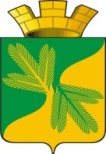 Ханты - Мансийский автономный округ – ЮграСоветский районАДМИНИСТРАЦИЯ ГОРОДСКОГО ПОСЕЛЕНИЯ ТАЁЖНЫЙП О С Т А Н О В Л Е Н И Е 21 декабря 2023 года				                                                                 № 213О признании утратившим силу постановления администрации городского поселения Таежный от 22.01.2020 № 17 «Об утверждении Порядка оформления и содержания заданий на проведение уполномоченными должностными лицами администрации городского поселения Таёжный мероприятий по контролю без взаимодействия с юридическими лицами, индивидуальными предпринимателями и порядка оформления результатов таких мероприятий»   В соответствии с  Федеральными законами Российской Федерации  от 06.10.2003 № 131-ФЗ «Об общих принципах организации местного самоуправления в Российской Федерации» и от 31.07.2020 № 248-ФЗ «О государственном контроле (надзоре) и муниципальном контроле в Российской Федерации» Уставом городского поселения Таежный:1. Признать утратившим силу постановление администрации городского поселения Таежный от 22.01.2020 № 17 «Об утверждении Порядка оформления и содержания заданий на проведение уполномоченными должностными лицами администрации городского поселения Таёжный мероприятий по контролю без взаимодействия с юридическими лицами, индивидуальными предпринимателями и порядка оформления результатов таких мероприятий».2. Опубликовать настоящее постановление в порядке, установленном Уставом городского поселения Таёжный.3. Постановление вступает в силу после его официального опубликования.Глава  городского поселения Таёжный                   		                               А.Р. Аширов        